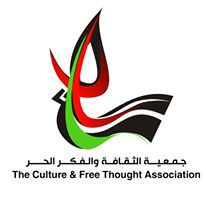 استقطاب / فني متابعة جمعية الثقافة والفكر الحر، وهي مؤسسة أهلية فلسطينية غير ربحية، مستقلة، تأسست عام 1991، تلعب دورا قياديا في تطوير المجتمع المدني الفلسطيني من خلال العمل على تطوير و تعزيز حقوق الأطفال والشباب والمرأة في المحافظات الجنوبية والوسطى من قطاع غزة.  تعلن جمعية الثقافة والفكر الحر عن حاجتها استقطاب/ فني متابعة ضمن مشروع تمكين وحماية النساء للعمل معا من اجل التغير   تنفيذ مركز صحة المرأة  بالشراكة مع جمعية العون الطبي للفلسطينيين MAP وفق التالي :الفرصة المتاحة : فني متابعة المدة الزمنية     : شهرين والمهام و المسئوليات المطلوبة /متابعة سير تنفيذ كل مشروع على حدا حسب خطة العمل المقدمة .متابعة توريد  مشتريات المشروع من  أدوات وأجهزة ومدى مطابقتها مع المواصفات الموضوعة .اعداد تقرير لكل مشروع ووضع اهم التوصيات  .الشروط والمؤهل العلمي:حاصل على الدرجة علمية  في تخصص ( العلوم المالية والاقتصادية ). لديه خبرة في  وضع المواصفات الخاصة بالمشتريات . لديه خبرة في متابعة المشاريع والمشتريات    .لديه خبرة في تقديم الاستشارات اقتصادية مالية . المؤسسة تشجع الاشخاص ذوي الاعاقة للتقدميطلب من المهتمين/ات تقديم السيرة الذاتية  عن طريق البريد الالكترونيtrainer@cfta-ps.org ، ويٌشترط كتابة اسم الفرصة في خانة العنوان الخاصة بالرسالة الالكترونية.الموعد النهائي لتقديم الطلبات هو يوم الخميس الموافق/ 14فبراير/2019، وسوف تقوم الجمعية بالاتصال بالمرشحين الذين  سيقع عليهم الاختيار فقط